ZGŁOSZENIE ZMIAN DANYCH PODMIOTOWYCH OBJĘTYCH
EWIDENCJĄ GRUNTÓW i BUDYNKÓW osoba fizyczna  Dane identyfikującego zgłaszającego:……………………………………………………………………………………………………………………………………………………………………………………………………………..(imię i nazwisko/nazwa firmy)……………………………………………………………………….…………………………………………………………………………………………………………………………………..(adres do korespondencji)…………………………………………………………………………………………………………………………………………………………………………………………………………….(numer telefonu, adres e-mail)Wnoszę  o  aktualizację  następujących  danych  podmiotowych:	Imiona: ………………………………………………………………………		Nazwisko: ………………………………………………………………………………..	Imię ojca: ……………………………………………………………….….		Imię matki: ………………………………………………………………………………	PESEL:Oznaczenie  i numer  dokumentu  stwierdzającego  tożsamość: ……………………………………………………………………………Adres miejsca pobytu stałego: 	……………………………………………………………………………………………………………………………………………………………………………………………………….(nazwa ulicy, nr porządkowy, miejscowość, kod pocztowy, województwo, kraj)	Adres do korespondencji:	……………………………………………………………………………………………………………………………………………………………………………………………………….(nazwa ulicy, nr porządkowy, miejscowość, kod pocztowy, województwo, kraj)osoba legitymująca się obywatelstwem polskim		osoba bez obywatelska polskiegoDane  identyfikujące  nieruchomości, dla których zastosowanie ma zgłoszenie:Numer działki ewidencyjnej		Numer obrębu ewidencyjnego		Numer księgi wieczystej……………………………………..			…………………………………………….		……………………………………………………………….	……………………….…………….			…………………………………………….		………………………………………………………………Wyrażam zgodę na przetwarzanie moich danych osobowych przez Starostwo Powiatowe w Czarnkowie, jako Administratora tych danych zgodnie z Rozporządzeniem Parlamentu Europejskiego i Rady (UE) 2016/679 z dnia 27 kwietnia 2016 r. w sprawie ochrony osób fizycznych w związku z przetwarzaniem danych osobowych i w sprawie swobodnego przepływu takich danych oraz uchylenia dyrektywy 95/46/WE (RODO). Zapoznałam/zapoznałem się z klauzulami informacyjnymi, dotyczącymi poszczególnych kategorii spraw, w których przetwarzane będą dane osobowe, na stronie internetowej: www.czarnkowsko-trzcianecki.pl; w zakładce Biuletynu Informacji Publicznej.	…………………………………                ………………………………………………………..   (data)		                (podpis zgłaszającego)UWAGA:Podmioty składające wniosek w imieniu właściciela/władającego powinny przedłożyć pełnomocnictwo do występowania przed organem administracji geodezyjnej i kartograficznej w sprawie, której wniosek dotyczy.Zgodnie z ustawą z dnia 16 listopada 2006 r. o opłacie skarbowej /Dz. U. z 2016 r., poz. 1827, z późn. zm./ za dokonanie czynności urzędowej pobierana jest opłata skarbowa w wysokości:10 zł – za wydanie decyzji administracyjnej w przypadku odmowy wprowadzenia żądanych zmian,17 zł – za udzielenie pełnomocnictwa do występowania z wnioskiem w imieniu właściciela/władającego; zwolnione z zapłaty opłaty skarbowej jest złożenie pełnomocnictwa, jeżeli pełnomocnictwo udzielane jest małżonkowi, wstępnemu, zstępnemu lub rodzeństwu (zgodnie z załącznikiem cz. IV pkt 3 do ustawy o opłacie skarbowej).pieczęć wpływuE2fpieczęć wpływu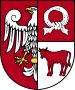 Starosta Czarnkowsko - Trzcianecki ul. Rybaki 3,  64-700 Czarnków